ПРЕСС-РЕЛИЗ12-я специализированная выставка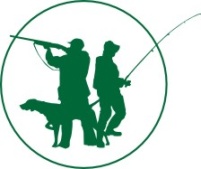 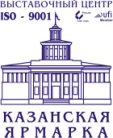 «РЫБОЛОВ. ОХОТНИК» 28 февраля - 4 марта 2018 годаВ преддверии очередного весенне-летнего сезона с 28 февраля  по 4 марта 2018 года в Казани на территории Выставочного центра «Казанская ярмарка» состоится 12-я специализированная выставка «Рыболов. Охотник», являющейся главным  событием для профессионалов и любителей рыбалки, охоты, а также для любителей активного отдыха.С каждым годом возрастает популярность и востребованность выставки. Выставка популяризирует охоту и рыболовство и активный отдых на природе, повышает уровень культуры обращения с дикой природой.В 2018 году в выставке примут участие более 70 компаний из 12 регионов РФ: Курская область, Ленинградская область, Московская область, Нижегородская область, Омская область, Пермская область, Республика Башкортостан, Ростовская область, Республика Татарстан, Рязанская область, Самарская область, Удмуртская Республика. Вниманию посетителей будет представлены новинки современного оснащения для охоты и рыбалки, приборы и средства, навигации, водно-моторная, мото- и автотехника, изделия таксидермии, холодное оружие, туристическое оснащение и многое другое от ведущих представителей отрасли. Среди постоянных участников выставки «Рыболов.Охотник» такие крупные компании  как ТД «Серебряный ручей», ТД «Окунь», ТМ «Волжанка» и другие.На протяжении многих лет выставка позволяет любителям получить практические навыки: опытнейшие рыболовы России на специально установленных бассейнах рассказывают об особенностях выбора удачных приманок и делятся своими профессиональными секретами. В этом году мастер-классы проведут представители Торгового дома «Окунь» и Татарстанское Республиканское Общество Охотников и Рыболов (ТРООиР), Татарстанский Рыболовный Клуб и Торговый дом «Серебряный ручей».В мастер-классы будут входить: ловля сазана на фидер, ловля хищника на блесну и ратлины, ловля матчевой поплавочной удочкой, мастер-класс по подбору прикормки в кормушку с лодки, фото с трофеем «Как правильно фотографировать?».Сюрпризом для посетителей выставки станет яркое, интерактивное «Кузьмич – шоу» от Лауреата Государственной премии РФ, Лауреата Кино Академии искусств и наук России «Золотой орел», экс-ведущего легендарной программы «Спокойной ночи, малыши!», актера театра и кино - Виктора Николаевича Бычкова. Гостей ждут яркие вокальные номера, конкурсы, викторины и розыгрыш ценных призов! Егерь Всея Руси Кузьмич и его очаровательная помощница-певица Татьяна Русалкина, покажут и расскажут о работе новинок - автоклава «Кузьмич» и коптильни «Кузьмич». Кузьмич угостит, приготовленными им лично  вкуснейшей дичью и рыбкой, представит теплые костюмы «От Кузьмича», вечную спичку, легендарные нож шкурник «Кузьмич» и финку «Кузьмич 3». Самый особенный национальный егерь страны и его Русалка споют песни об охоте и рыбалке, проведут розыгрыш фирменных призов «От Кузьмича», у каждого посетителя будет возможность взять автограф и сфотографироваться с любимым кино героем.В рамках выставки состоится итоговая Коллегия Государственного комитета Республики Татарстан по биологическим ресурсам «Об итогах работы  Государственного комитета Республики Татарстан по биологическим ресурсам в 2017 году и задачах на 2018 год».На стенде Государственного Комитета Республики Татарстан по биологическим ресурсам можно будет получить консультацию по вопросам приобретения охотничьих билетов и о возможностях охоты и рыбалки в угодьях Республики Татарстан, а ГИМС ГУ МЧС России по РТ организует консультации по регистрации маломерных судов и прохождению на них техосмотра.Ежедневно будет организован розыгрыш ценных призов от участников выставки «Рыболов. Охотник». Главным призом розыгрыша станет лодка Адмирал-2,2 м от ООО «Адмирал».Выставка «Рыболов. Охотник» – это удивительное место, куда приходят люди, разделяющие ваши увлечения. Это великолепная возможность наладить сотрудничество, совершить выгодные покупки, получить советы экспертов, принять участие в конкурсах и выиграть ценные подарки.Дополнительная информация:ОАО «Казанская ярмарка»,Россия, 420059, Казань, Оренбургский тракт, 8,Телефон/факс: (843) 202 29 03www.fishhuntexpo.ruE-mail: expo-kazan@mail.ru .Организатор: ОАО «Казанская ярмарка»ОАО «Казанская ярмарка»При поддержке: Государственного комитета Республики Татарстан по биологическим ресурсам,Исполнительного комитета муниципального образования г. Казани,Татарстанского Республиканского Общества Охотников и Рыболов (ТРООиР),Татарстанского Рыболовного КлубаГосударственного комитета Республики Татарстан по биологическим ресурсам,Исполнительного комитета муниципального образования г. Казани,Татарстанского Республиканского Общества Охотников и Рыболов (ТРООиР),Татарстанского Рыболовного КлубаМесто проведения: Россия, 420059, г. Казань, Оренбургский тракт, 8, ОАО «Казанская ярмарка», Павильон № 3 Россия, 420059, г. Казань, Оренбургский тракт, 8, ОАО «Казанская ярмарка», Павильон № 3 Сроки проведения: 28 февраля - 3марта с 10.00 до 18.004 марта с 10.00 до 15.00. 